PRZEDSZKOLE GRUPA Skrzaty 10 i 11 lekcja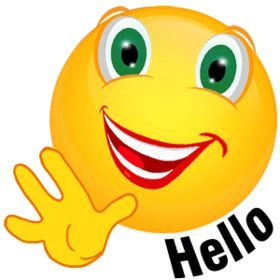 HELLO CHILDREN  AND PARENTS Poniżej znajdują się 2 lekcje z j. angielskiego. Miłej zabawy. Great fun!Lekcja 10Piosenka na powitanie: Monkey banana	https://www.youtube.com/watch?v=7DYjfjaZGasNa dzisiejszej lekcji dzieci utrwalają nazwy owoców.https://www.youtube.com/watch?v=9VjqnaFSn9YWprowadzamy 3 nowe owoce.ORANGE – pomarańcza                       PEACH –brzoskwinia                           PEAR - gruszka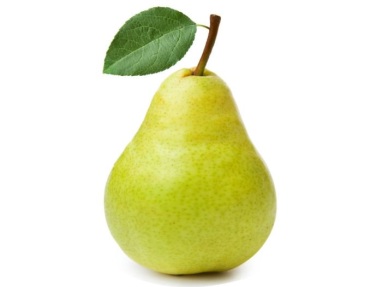 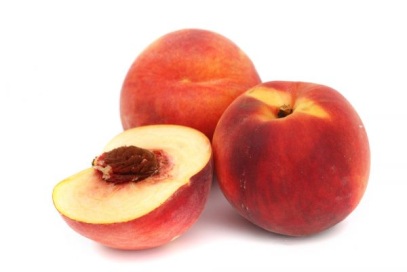 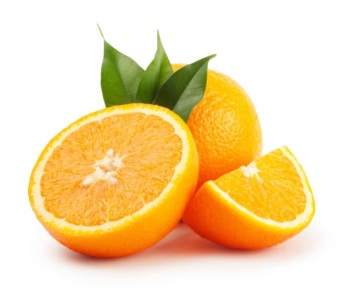 Piosenka na pożegnanie „Good bye to you”https://www.youtube.com/watch?v=STMl4yjPpoMDO ZOBACZENIA.  SEE YOU NEXT TIME 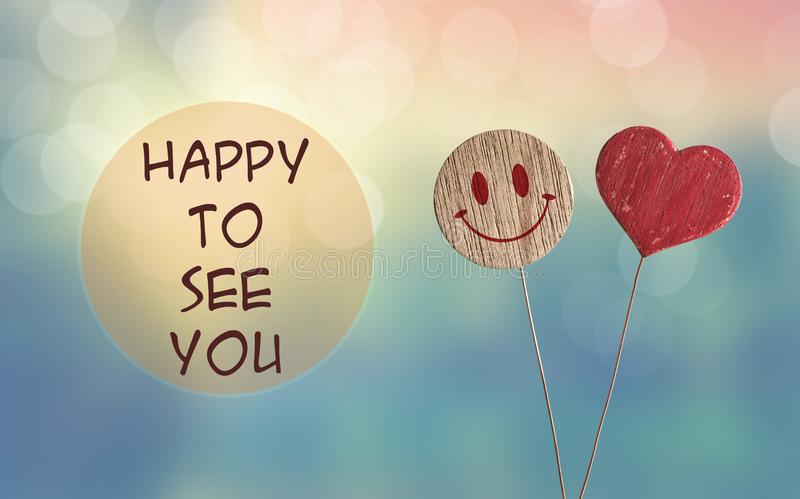 Lekcja 11Piosenka na powitanie:https://www.youtube.com/watch?v=dy_BWXT6FjcDziś nauczymy się piosenki  „Shake, shake it – Friut juice” – sok owocowy. Poruszamy się w rytmie piosenki i wykonujemy następujące czynności:Shake -potrząsać Peel –obieraćChop - kroićPut – położyćSqueze - ściskaćhttps://www.youtube.com/watch?v=ab78p6NK5fAPiosenka na pożegnanie „Good bye to you”.https://www.youtube.com/watch?v=STMl4yjPpoMDO ZOBACZENIA.  SEE YOU NEXT TIME 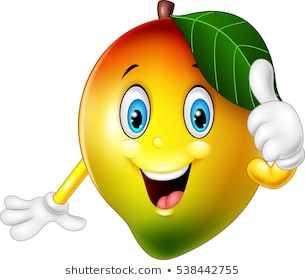 